PODATKI O DAVČNEM ZAVEZANCU(ime in priimek davčnega zavezanca)(podatki o bivališču: naselje, ulica, hišna številka)(poštna številka, ime pošte)Davčna številka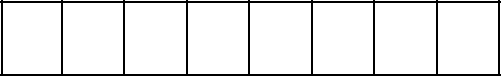 (pristojni davčni urad, izpostava)ZAHTEVA 
za namenitev dela dohodnine za donacijeV/Na ____________________________, dne   ____________            __________________                                                                                                                  podpis zavezanca/keIme oziroma naziv upravičencaDavčna številka upravičencaDavčna številka upravičencaDavčna številka upravičencaDavčna številka upravičencaDavčna številka upravičencaDavčna številka upravičencaDavčna številka upravičencaDavčna številka upravičencaOdstotek (%)PROSTOVOLJNO GASILSKO DRUŠTVO DRENOV GRIČ-LESNO BRDO321489920,5